§ 14: Tìm giá trị phân số của một số cho trước Bài 1:  Tìm giá trị phân số của một số cho trước: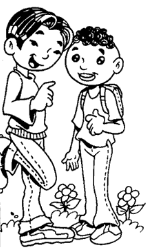 Bài 2:  Nhân dịp lễ Quốc Khánh, một của hàng giảm giá 10% một số mặt hàng. Người bán hàng đã sửa giá của các mặt hàng ấy như sau:	A		B	 C				   D	Em hãy kiểm tra xem người bán hàng tính giá mới có đúng không? (Ghi lại giá khi đã giảm vào phần ô tô màu)Bài 3:  Trên đĩa có 30 quả táo. Lan ăn 10% số táo. Sau đó, Linh ăn  số táo còn lại . Hỏi trên đĩa  còn bao nhiêu quả táo ?Giải:   ……………………………………………………………………………………………………………………………………………………………………………………………§ 14: Tìm một số biết giá trị một phân số của nó Bài 1:  Tìm giá trị phân số của một số cho trước:Bài 2:  Một tổ công nhân đã sửa  đoạn đường, còn phải sửa thêm 100m nữa mới hoàn thành đoạn đường được giao. Hỏi tổ đó được giao sửa đoạn đường dài bao nhiêu mét ?Giải:   …………………………………………………………………………………………………………………………………………………………………………………………………………………………………………………………………………………………………………………………………………………………………………………………………Bài 3:  Một xí nghiệp đã thực hiện  kế hoạch, còn phải sản xuất thêm 180 sản phẩm nữa mới hoàn thành kế hoạch. Tính số sản phẩm xí nghiệp được giao theo kế hoạch ?Giải:   ………………………………………………………………………………………………………………………………………………………………………………………………………………………………………………………………………………………………§ 17: Biểu đồ phần trăm Bài 1:  Kết quả xếp loại điểm thi môn Toán kỳ I của học sinh khối 6 ở một trường được biểu diễn như hình vẽ:a) Có bao nhiêu phần trăm học sinh đạt điểm 9?b) Tỉ lệ điểm nào cao nhất? Chiếm bao nhiêu phần trăm?c) Tính tổng số học sinh của khối 6 là bao nhiêu? Biết rằng có 120 bạn đạt điểm 8.Giải:   ………………………………………………………………………………………………………………………………………………………………………………………………………………………………………………………………………………………………………………………………………………………………………………………………………………………………………………………………………………………………………………………………………………………………………………………………………Bài 2:  Lớp 6A có 25 học sinh nam và 30 học sinh nữ.Tính tỉ số phần trăm số học sinh nam, số học sinh nữ so với số học sinh cả lớp.Dựng biểu đồ phần trăm các dạng hình quạt biểu diễn các tỉ số phần trăm đó.Giải:   …………………………………………………………………………………………………………………………………………………………………………………………………………………………………………………………………………………………………………………………………………………………………………………………………Kết quảKết quả của 81 của 24 của -4 của -6của 1,6 của 2,521% của 5,625% của 4.8 của 8,1 của 8,1 của -4,5 của -2,575% của 50% của  của  của 70000620001250001225007500057000145000130500Số cần tìma)  của nó bằng 7,2b)  của nó bằng -5 c)  của nó bằng 14d)  của nó bằng  e)  của nó bằng 144f)  của nó bằng 48